המכינה הקדם צבאית "נחשון" - המדרשה הישראלית למנהיגות חברתית  מחזור ט"ז הראשון, שובל, 2013, התשע"ג, שבוע 33 "נחשון זה לקחת ולא לקבל"שעהמ.יוםתורניםיום א'-14/4ד' באיירלאונידענבלעידן פ.+ קורליום ד' – 17/4ז' באיירטלאלעדעידן פ. + קורליום ה'- 18/4ח' באיירעמרי אביאלאופיר ש. + שיריום ו'- 19/4ט' באיירטל- שישי, לאוניד- שבתספירעפרי צ. + עדי ק.7:15ארוחת בוקר                    ארוחת בוקר                    ארוחת בוקר                    ארוחת בוקר                    ארוחת בוקר                    ארוחת בוקר                    8:006:30  יציאה "בדרך אל העיר"11:00 בנייני האומהסיור עוטף י-ם: גדר ההפרדה ומזרח העירח. טיולים- הכנה לנודד גליל8:00 יציאה ליער להב- ריצת ניווט ע"ש אלכס משביצקי ז"ל.		9:15הפסקההפסקההפסקההפסקההפסקההפסקה9:30זמן מובילי יוםזמן מובילי יוםזמן מובילי יוםזמן מובילי יוםזמן מובילי יוםזמן מובילי יום9:45סיפור קרבות הפריצה לירושליםקבר רחל (ביגוד צנוע)אלקנה שרלולוחם סיירת יהלום שנהרג במהלך מבצע "עופרת יצוקה"11:00פריסת בוקרפריסת בוקרפריסת בוקרפריסת בוקרפריסת בוקרפריסת בוקר11:30זאביקתצפית על בית לחם ובית ג'אלהזאביק15:00 חזרה משוערת13:00            ארוחת צהריים והפסקה                                            ארוחת צהריים והפסקה                                            ארוחת צהריים והפסקה                                            ארוחת צהריים והפסקה                                            ארוחת צהריים והפסקה                                            ארוחת צהריים והפסקה                                16:00זמן  אקטואליהזמן  אקטואליהזמן  אקטואליהזמן  אקטואליהזמן  אקטואליהזמן  אקטואליה16:1515:00 יציאהטיילת ארמון הנציב + א.צמד"סשבת שלום!17:30פריסת ערבפריסת ערבפריסת ערבפריסת ערבפריסת ערבפריסת ערב18:00(חיפה, תל אביב וירושלים)מזרח ירושלים- הר הצופים והר הזיתים, שכונת שייח ג'ראח. מפגש עם מוחמד תושב מזרח העיר.גלעדשבת שלום!פרשת "אחרי מות- קדושים"19:30ארוחת ערבארוחת ערבארוחת ערבארוחת ערבארוחת ערבארוחת ערב20:30ערב יום הזיכרון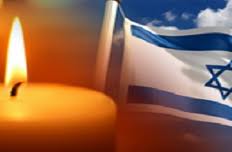 ₪-שחר (בובר) ורוני (אחד העם)סוף לו"ז: תיאוםחבר עמותת נחשון- רן מרגוליןסוף לוז: הכנות לשבתשבת שלום!מוצ"ש- סיכום שבת+ ניקיונות לפני יציאה22:00עיבוד יומי, תדרוך למחר וזמן הודעותעיבוד יומי, תדרוך למחר וזמן הודעותעיבוד יומי, תדרוך למחר וזמן הודעותעיבוד יומי, תדרוך למחר וזמן הודעותעיבוד יומי, תדרוך למחר וזמן הודעותעיבוד יומי, תדרוך למחר וזמן הודעות